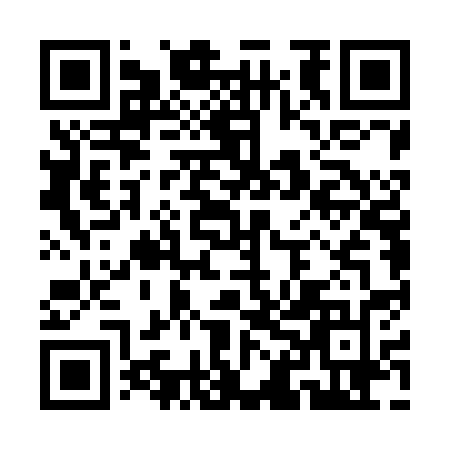 Ramadan times for Melinka, ChileMon 11 Mar 2024 - Wed 10 Apr 2024High Latitude Method: NonePrayer Calculation Method: Muslim World LeagueAsar Calculation Method: ShafiPrayer times provided by https://www.salahtimes.comDateDayFajrSuhurSunriseDhuhrAsrIftarMaghribIsha11Mon6:086:087:472:055:368:228:229:5412Tue6:106:107:482:045:358:208:209:5213Wed6:116:117:492:045:348:188:189:5014Thu6:136:137:512:045:338:168:169:4815Fri6:146:147:522:045:328:158:159:4616Sat6:166:167:532:035:308:138:139:4417Sun6:176:177:542:035:298:118:119:4218Mon6:186:187:562:035:288:098:099:4019Tue6:206:207:572:025:278:078:079:3820Wed6:216:217:582:025:258:058:059:3621Thu6:236:237:592:025:248:048:049:3522Fri6:246:248:012:025:238:028:029:3323Sat6:256:258:022:015:228:008:009:3124Sun6:276:278:032:015:207:587:589:2925Mon6:286:288:042:015:197:567:569:2726Tue6:296:298:052:005:187:557:559:2527Wed6:316:318:072:005:167:537:539:2328Thu6:326:328:082:005:157:517:519:2129Fri6:336:338:091:595:147:497:499:1930Sat6:346:348:101:595:127:477:479:1731Sun6:366:368:111:595:117:467:469:161Mon6:376:378:131:595:107:447:449:142Tue6:386:388:141:585:087:427:429:123Wed6:396:398:151:585:077:407:409:104Thu6:416:418:161:585:067:387:389:085Fri6:426:428:171:575:047:377:379:076Sat6:436:438:191:575:037:357:359:057Sun5:445:447:2012:574:026:336:338:038Mon5:455:457:2112:574:006:316:318:029Tue5:465:467:2212:563:596:306:308:0010Wed5:485:487:2312:563:586:286:287:58